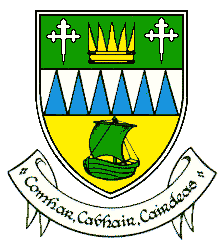                   Comhairle Contae Chiarraí                    Rannóg Tithíochta Comhlánaigh an fhoirm thíos le do thoil, ceangail an cháipéisíocht atá de dhíth agus seol ar ais chuig:Comhairle Contae Chiarraí, Rannóg Tithíochta, Ráth Teas, Trá Lí, Co. Chiarraí.Muna gceanglaíonn tú an cháipéisíocht atá de dhíth, cuirfear an fhoirm seo ar ais chugat 	1 Comhairle Contae Chiarraí Rannóg Tithíochta Athrú ar Imthosca / Iarratas a Nuashonrú TABHAIR FAOI DEARA: Ba cheart ainmneacha GACH DUINE atá mar chuid de d’iarratas ar thithíocht a bheith le feiceáil thíos agus sonraí iomlána a thabhairt i ngach cás – i.e. cóip dá dteastas breithe (faoi 18) mura bhfuil sé curtha isteach cheana féin. Bailiú Sonraí agus an Leas a mBainfear As Seo Úsáidfidh an t-údarás tithíochta na sonraí a thug tú chun d’iarratas ar thithíocht a mheas agus riaradh a dhéanamh air. Féadfar sonraí a roinnt le comhlachtaí poiblí eile chun calaois a chosc nó a aimsiú. Féadfaidh an t-údarás tithíochta, i gcomhar leis an Roinn Comhshaoil, Oidhreachta agus Rialtais Áitiúil, na sonraí seo a phróiseáil chun críocha taighde lena n-áirítear pleanáil chun cinn maidir le measúnú ar riachtanais tithíochta. Féadfaidh an t-údarás tithíochta, chun críche a fheidhmeanna faoi Achtanna na dTithe 1966 - 2009, faisnéis a iarraidh agus a fháil ó údarás tithíochta eile, an Biúró um Shócmhainní Coiriúla, An Garda Síochána, An Roinn Coimirce Sóisialaí, Feidhmeannacht na Seirbhíse Sláinte [FSS] nó comhlacht ceadaithe tithíochta, maidir le háititheoirí nó áititheoirí ionchasacha ar thithíocht údaráis áitiúil, nó iarratasóirí ar thithíocht údaráis áitiúil, agus aon duine eile a mheasann an t-údarás a bheith i mbun iompair fhrithshóisialta. Dearbhú Dearbhaím/Dearbhaímid gur fíor agus cruinn iad an fhaisnéis agus na sonraí a thugaim/thugaimid san iarratas seo.Gabhaim orm féin/gabhaimid orainn féin an tÚdarás Tithíochta a chur ar an eolas má thagann aon athrú ar mo/ár n-imthosca tí (m.sh. seoladh baile, comhdhéanamh líon an tí, fostaíocht, riochtaí sláinte srl.) Tugaim/Tugaimid cead don údarás tithíochta cibé fiosrúcháin a mheasann sé is gá a dhéanamh chun sonraí mo/ár n-iarratais a fhíorú. Tuigim/Tuigimid gur coir é ar féidir ionchúiseamh a dhéanamh air faisnéis bhréagach nó fáisnéis a chuirfeadh duine amú a thabhairt.      *Cinntigh le do thoil go gcomhlánaítear gach réimse & go gcuirtear na cáipéisí tacaíochta isteach (Cruthúnas ar CA [Comhartha Aitheantais], Seoladh Baile & Ioncam) ós rud é go gcuirfear d’fhoirm ar ais chugat má theipeann ort é seo a dhéanamh  	Sínithe: 	__________________________________________ Dáta _________________  	(Iarratasóir 1)                                                    	Sínithe: 	__________________________________________ Dáta _________________  	(Iarratasóir 2)               Bailiú Sonraí agus an Leas a mBainfear As Seo - Úsáidfidh Comhairle Contae Chiarraí na sonraí a chuir tú ar fáil chun d’iarratas a mheas agus riaradh a dhéanamh air. Seans go roinnfí sonraí agus go ndéanfaí iad a dheimhniú le comhlachtaí poiblí eile d’fhonn calaois a chosc nó a aimsiú. Tá beartas Chomhairle Contae Chiarraí maidir le cosaint sonraí ar fáil ag www.kerrycoco.ie. Tagairt: (1) Uimh. UPSP:                        (2) Uimh. UPSP:                                        Ainm an Iarratasóra (na n-Iarratasóirí): (Caithfear Aitheantas Fótagrafach a chur isteach – cuir tic sa bhosca)                                  (2)                      Aitheantas Fótagrafach                                                          Aitheantas Fótagrafach       Uimhir(eacha) Teagmhála: Seoladh Baile Faoi Láthair:  (Caithfear cruthúnas ar sheoladh baile a chur isteach – cuir tic sa bhosca)                                            Éirchód:                                                                                     Cruthúnas ar Seoladh Baile  Dáta ar Thosaigh an Tionóntacht: Cíos in aghaidh na seachtaine/míosa: €                                                               Liúntas Cíosa: € Dáta a Fuarthas an Forlíonadh Cíosa Den Chéad Uair: Liostaigh Sonraí Ioncaim, le do thoil: (Caithfear cruthúnas a chur isteach – cuir tic sa bhosca) Ioncam:€                                                  Ioncam: € (Iarratasóir 1)                                          (Iarratasóir 2, más bainteach)   Cineál Íocaíochta:                                   Cineál Íocaíochta:              Cruthúnas ar Ioncam                          Cruthúnas ar Ioncam Cothabháil: (Más bainteach) € Más ar bhonn Faidhbe Sláinte a chuirtear an t-iarratas isteach, tabhair Cáipéisíocht Leighis a thacaíonn le seo do thoil. __________________________________________________________________                                      	Cáipéisíocht Leighis Curtha Isteach Na Ceantair Ba Rogha Leat: Tabhair faoi deara: Ní féidir na ceantair ba rogha leat a athrú ach uair amháin laistigh de thréimhse 12 mhí.)  ______________________________             ______________________________ _______________________________ Is féidir uasmhéid de thrí cheantar ba rogha leat laistigh den Chontae a chur síos. Tabhair faoi deara, le do thoil, nach liosta tosaíochta é liostáil na gceantar ba rogha leat ar an bhfoirm iarratais, is é sin, caitear leis na ceantair ba rogha leat go léir a shonraítear ar an bhfoirm mar a bheadh siad ar comhchéim ó thaobh na tosaíochta de. Ainm Uimhir UPSP [Uimhir Phearsanta Seirbhíse Poiblí] Dáta Breithe Caidreamh leis an  Iarratasóir 